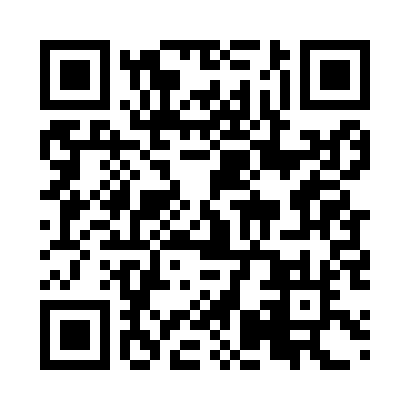 Prayer times for Dianopolis, BrazilWed 1 May 2024 - Fri 31 May 2024High Latitude Method: NonePrayer Calculation Method: Muslim World LeagueAsar Calculation Method: ShafiPrayer times provided by https://www.salahtimes.comDateDayFajrSunriseDhuhrAsrMaghribIsha1Wed5:016:1412:043:255:557:032Thu5:026:1412:043:255:547:033Fri5:026:1412:043:245:547:024Sat5:026:1412:043:245:547:025Sun5:026:1412:043:245:537:026Mon5:026:1412:043:245:537:027Tue5:026:1512:043:245:537:018Wed5:026:1512:043:245:537:019Thu5:026:1512:043:245:527:0110Fri5:026:1512:043:235:527:0111Sat5:026:1512:043:235:527:0112Sun5:026:1612:043:235:527:0113Mon5:026:1612:043:235:517:0014Tue5:036:1612:043:235:517:0015Wed5:036:1612:043:235:517:0016Thu5:036:1712:043:235:517:0017Fri5:036:1712:043:235:517:0018Sat5:036:1712:043:235:507:0019Sun5:036:1712:043:235:507:0020Mon5:036:1712:043:235:507:0021Tue5:046:1812:043:235:507:0022Wed5:046:1812:043:235:507:0023Thu5:046:1812:043:235:507:0024Fri5:046:1912:043:235:507:0025Sat5:046:1912:043:235:507:0026Sun5:046:1912:043:235:507:0027Mon5:056:1912:053:235:507:0028Tue5:056:2012:053:235:507:0029Wed5:056:2012:053:235:507:0030Thu5:056:2012:053:235:507:0031Fri5:056:2012:053:235:507:00